The Bharat Scouts and Guides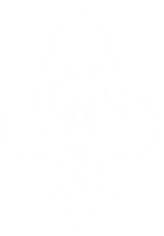 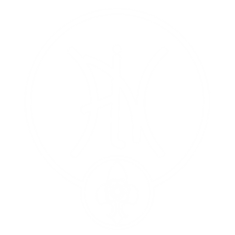  National Adventure Institute, Pachmarhi – 461881.             PHONE & FAX NO. +91 - 07578 – 252350           Email:  nai@bsgindia.org; ntc@bsgindia.orgAPPLICATION FORM FOR OVERSEAS PARTICIPANT1st SAANSO Adventure Camp in conjunction with 21st INTERNATIONAL ADVENTURE PROGRAMME02 – 08 February, 2019Name of the Applicant (In Capital)  	: Name of the Country                         	: Home Address (In Capital)               	:   Country                                                Zip Code Telephone/Mobile No.                                                      E-mail                	Date of Birth  				                      Age in years             Experience in Scouting /Guiding 	: Experience in Adventure Activities	: Have you attended any International Event?  If so, give detailsVegetarian or Non-Vegetarian                   : Special Hobbies or any other information    :                                  Signature of the ApplicantFor office useSelected/Not Selected                                                     Programme InchargeReg. Fee Rs__________________		R.N. ________________		Date _______________Camp Fee Rs ________________		R.N. ________________		Date _______________													SignatureThe Bharat Scouts and Guides National Adventure Institute, Pachmarhi – 461881.             PHONE & FAX NO. +91 - 07578 – 252350           Email:  nai@bsgindia.org; ntc@bsgindia.orgMEDICAL CERTIFICATE FOR OVERSEAS PARTICIPANTFOR 1st SAANSO Adventure Camp in conjunction with 21st INTERNATIONAL ADVENTURE PROGRAMME02 – 08 February, 2019Name Name of Country Address Date of Birth                                                                                     Single/Married        Present/Past illness of Significance        Injuries / operations undergone and present condition        Any known allergy to drugs or food stuff 4.	       Blood Group . 5. 	       Is the Applicant Suffering from(i)	Any Infectious disease		Yes/No(ii)	Any Skin disease			Yes/No(iii)	Mental disease			Yes/No(iv)	Heart Trouble			Yes/No(v)	Asthmatic			Yes/No(vi)	Any other disease/defect		Yes/NoI, on this date                                   have examined Mr/Miss                                                                                and found him/her medically fit/unfit to undergo an Adventure Programme.    Medical Officer                Registration Number & Designation       Date                                                     Office SealRISK CERTIFICATE(FOR USE OF APPLICANTS OF BELOW 18 YEARS OF AGE)	It is certified that my son/daughter / ward Mr./Miss                                                                                is joining the above mentioned Adventure Programme with my consent and the organizer shall not be responsible for any illness, injury or accident during the event or journey periods for the purpose. It is further certified that he/she is physically fit to undergo the said rigorous programme.										Signature of Parent/GuardianRelationship with participant ________________________    Name ___________________________________________    Address _________________________________________